О внесении изменений в постановление администрации муниципального района Пестравский Самарской области от 30.03.2010 №280 "Об утверждении Порядка уведомления представителя нанимателя о фактах обращения в целях склонения муниципального служащего, замещающего должность муниципальной службы в администрации муниципального района Пестравский, к совершению коррупционных действий"В соответствии со статьей 9 Федерального закона от 25.12.2008г. №273-ФЗ "О противодействии коррупции", методическими рекомендациями министерства здравоохранении и социального развития Российской Федерации о порядке уведомления представителя нанимателя (работодателя) о фактах обращения к совершению коррупционных правонарушений от 20.09.2010г. №7666-17, руководствуясь статями 41, 43 Устава муниципального района Пестравский, администрация муниципального района Пестравский, ПОСТАНОВЛЯЕТ:Внести в постановление администрации муниципального района Пестравский Самарской области от 30.03.2010 №280 "Об утверждении Порядка уведомления представителя нанимателя о фактах обращения в целях склонения муниципального служащего, замещающего должность муниципальной службы в администрации муниципального района Пестравский, к совершению коррупционных действий" (далее - Постановление) следующие изменения:    1.1. в наименовании и пункте 1 Постановления после слов "к совершению коррупционных действий" дополнить словами ", а также о свершенных другим муниципальным служащим коррупционного правонарушения";1.2. в приложении №1 к Постановлению (далее-Порядок): 1.2.1. в наименовании Порядка после слов "к совершению коррупционных действий" дополнить словами ", а также о свершенных другим муниципальным служащим коррупционного правонарушения";1.2.2. пункт 1.1. Порядка изложить в следующей редакции:     "1.1. Настоящий Порядок разработан в соответствии с частью 5 статьи 9 Федерального закона от 25.12.2008 № 273-ФЗ «О противодействии коррупции» (далее - Закон) с целью создания единой системы по предупреждению коррупционных правонарушений в администрации муниципального района Пестравский (далее - администрация) и определяет порядок уведомления представителя нанимателя (работодателя) о фактах обращения в целях склонения муниципального служащего администрации к совершению коррупционных правонарушений, а также порядок сообщения муниципальным служащим о совершении другими муниципальными служащими коррупционного правонарушения и устанавливает перечень сведений, содержащихся в уведомлениях, порядок регистрации уведомлений и организации проверки сведений, указанных в уведомлении, а также порядок принятия решений по результатам рассмотрения уведомлений.";1.2.3. первый абзац п. 1.3. Порядка изложить в следующей редакции:     "1.3. Муниципальный служащий администрации муниципального района Пестравский (далее - муниципальный служащий) обязан уведомлять Главу муниципального района Пестравский, органы прокуратуры или другие государственные органы обо всех случаях обращения к нему или к другому муниципальному служащему каких-либо лиц в целях склонения его или другого муниципального служащего к совершению коррупционных правонарушений, а также о совершении другими муниципальными служащими коррупционного правонарушения.";1.2.4.пункты 1.4. и 1.5. Порядка изложить в следующей редакции:     "1.4. Во всех случаях обращения к муниципальному служащему или к другому муниципальному служащему каких-либо лиц в целях склонения его или другого муниципального служащего к совершению коррупционных правонарушений, а также о ставших известным муниципальному служащему фактах совершения другими муниципальными служащими коррупционных правонарушений, муниципальный служащий обязан,  не позднее рабочего дня, следующего за днем обращения к муниципальному служащему указанных лиц или другому муниципальному служащему к совершению коррупционных правонарушений, с момента, когда муниципальному служащему стало известно о фактах совершения другим муниципальным служащим коррупционного правонарушения, муниципальный служащий обязан, уведомить о данных фактах Главу муниципального района Пестравский, направив на его имя уведомление в письменной форме согласно приложению №1 к настоящему Порядку, заполненное и зарегистрированное в аппарате администрации.1.5. При нахождении муниципального служащего не при исполнении служебных обязанностей и вне пределов места работы о факте склонения его или другого муниципального служащего к совершению коррупционного правонарушения, а также о ставших известными ему фактах совершения другим муниципальным служащим коррупционного правонарушения он обязан уведомить Главу муниципального района Пестравский по любым доступным средствам связи, а по прибытии к месту службы оформить соответствующее уведомление в письменной форме.";        1.2.5. пункт 1.7. Порядка изложить в следующей редакции:       "1.7. Муниципальный служащий, уведомивший Главу муниципального района Пестравский, органы прокуратуры или другие государственные органы о фактах обращения в целях склонения его или другого муниципального служащего к совершению коррупционного правонарушения, а также о ставших известными ему фактах совершения другим муниципальным служащим коррупционного правонарушения, непредставления сведений либо представления заведомо недостоверных или неполных сведений о доходах, об имуществе и обязательствах имущественного характера, находится под защитой государства в соответствии с законодательством Российской Федерации.";            В отношении муниципального служащего уведомившего Главу муниципального района Пестравский об обращении к нему или к другому муниципальному служащему в целях склонения к совершению коррупционных правонарушений, а также сообщившему о совершении другим муниципальным служащим коррупционного правонарушения запрещается:-разглашать информацию о полученном от него уведомлении лицамне участвующим в фиксации уведомления и проведении проверки;-разглашать информацию о содержании уведомления лицам не участвующим в фиксации уведомления и проведении проверки;-неправомерно увольнять в период рассмотрения представленного им уведомления;-неправомерно переводить на нижестоящую должность в период рассмотрения представленного им уведомления;-неправомерно лишать или снижать размер причитающихся ему премий в период рассмотрения представленного им уведомления; -неправомерно переносить время его отпуска в период рассмотрения представленного им уведомления;-неправомерно привлекать к дисциплинарной ответственности в период рассмотрения представленного им уведомления.;     1.2.6. пункт 1.8. Порядка изложить в следующей редакции:     "1.8. Муниципальный служащий, не выполнивший обязанность по уведомлению Главы муниципального района Пестравский, органов прокуратуры или других государственных органов обо всех случаях обращения к нему или другому муниципальному служащему каких-либо лиц в целях склонения его или другого муниципального служащего к совершению коррупционных правонарушений, а также о ставших известными ему фактах совершения другим муниципальным служащим коррупционного правонарушения подлежит привлечению к ответственности в соответствии с действующим законодательством.";1.2.7. подпункты "в)", "е)", "з)" пункта 2.1. Порядка изложить в следующей редакции:"в) известные уведомителю сведения о лицах, обратившихся к нему или другому муниципальному служащему в целях склонения его или другого муниципального служащего к совершению коррупционных правонарушений, причастных к совершению другим муниципальным служащим коррупционного правонарушения (фамилия, имя, отчество, место работы, должность, адрес проживания лица, склонявшего уведомителя или другого муниципального служащего к совершению коррупционных правонарушений, и другие известные о данном лице сведения);е) сущность предполагаемого правонарушения (злоупотребление служебным положением, дача взятки, получение взятки, злоупотребление полномочиями, коммерческий подкуп либо иное незаконное использование муниципальным служащим своего должностного положения вопреки законным интересам общества и государства в целях получения выгоды в виде денег, ценностей, иного имущества или услуг имущественного характера, иных имущественных прав для себя или для третьих лиц либо незаконное предоставление такой выгоды муниципальному служащему другими физическими лицами).	При наличии письменных и вещественных доказательств, объяснений лиц, показаний свидетелей, аудио- и видеозаписи, иных документов и материалов уведомитель представляет их Главе муниципального района Пестравский в качестве доказательств склонения его или другого муниципального служащего к совершению коррупционного правонарушения, а также о ставших известными ему фактах совершения другим муниципальным служащим коррупционного правонарушения;з) информация об уведомлении муниципальным служащим органов прокуратуры или других государственных органов об обращении к нему или другому муниципальному служащему каких-либо лиц в целях склонения его или другого муниципального служащего к совершению коррупционных правонарушений, а также о ставших известными ему фактах совершения другим муниципальным служащим коррупционного правонарушения в случае, если указанная информация была направлена муниципальным служащим в соответствующие органы;";1.2.8. пункт 2.5. Порядка изложить в следующей редакции:      "2.5. В случае если из уведомления муниципального служащего следует, что он не уведомил органы прокуратуры или другие государственные органы об обращении к нему или другому муниципальному служащему в целях склонения его или другого муниципального служащего к совершению коррупционных правонарушений, а также о ставших известными ему фактах совершения другим муниципальным служащим коррупционного правонарушения аппарат администрации муниципального района Пестравский незамедлительно после поступления к нему уведомления от муниципального служащего направляет его копию в один из вышеуказанных органов.";      1.2.9. пункт 3.1. Порядка изложить в следующей редакции:      "3.1.В течение двух рабочих дней с момента поступления к Главе муниципального района Пестравский уведомления им принимается решение о проведении служебной проверки сведений, содержащихся в уведомлении, которое оформляется распоряжением.";1.2.10. в пунктах 3.3. и 3.7. Порядка слово "Главы" заменить словом "администрации";1.2.11. пункт 3.5. Порядка изложить в следующей редакции:"3.5. Председателем комиссии назначается заместитель Главы муниципального района Пестравский.";1.2.12. пункт 4.4. Порядка изложить в следующей редакции:"4.4. В случае подтверждения в ходе проверки факта обращения к муниципальному служащему в целях склонения его к совершению коррупционных правонарушений, фактов совершения муниципальным служащим коррупционного правонарушения или выявления в действиях муниципального служащего или иных муниципальных служащих, имеющих отношение к вышеуказанным фактам, признаков коррупционного правонарушения комиссией готовятся материалы, которые направляются Главе муниципального района Пестравский для принятия соответствующего решения.";1.2.13. пункт 4.7. Порядка изложить в следующей редакции:       "4.7. В случае опровержения факта обращения к муниципальному служащему с целью его склонения к совершению коррупционных правонарушений или не подтверждения факта совершения муниципальным служащим коррупционного правонарушения Глава муниципального района Пестравский принимает решение о принятии результатов проверки к сведению.";       1.2.14. пункт 4.9. Порядка изложить в следующей редакции:       "4.9. Муниципальный служащий, в отношении которого проводится проверка сведений, содержащихся в уведомлении о факте обращения в целях склонения его к совершению коррупционных правонарушений или о совершенном им коррупционном правонарушении, по окончании проверки имеет право ознакомиться с письменным заключением о ее результатах.";       1.2.15. приложение №1 к Порядку изложить в новой редакции согласно приложению к настоящему постановлению.2. Признать утратившим силу постановление администрации муниципального района Пестравский от 24.12.13 №1169 "О внесении изменений в постановление администрации муниципального района Пестравский Самарской области от 30.03.2010 №280 "Об утверждении Порядка уведомления представителя нанимателя о фактах обращения в целях склонения муниципального служащего, замещающего должность муниципальной службы в администрации муниципального района Пестравский, к совершению коррупционных действий".3.Опубликовать данное постановление в районной газете "Степь" и разместить на официальном Интернет-сайте муниципального района Пестравский. 4. Контроль за исполнением настоящего постановления возложить на заместителя Главы муниципального района Пестравский по вопросам общественной безопасности, правопорядка и противодействия коррупции (В.А.Семдянов).И.о.Главы муниципального района Пестравский                                                                                 А.В.ИмангуловСапрыкин 2-24-78Приложение к постановлению администрации муниципального района Пестравский от__________№______Главе муниципального района Пестравский от ________________________________________(Ф.И.О., должность муниципального служащего,______________________________________________________________________наименование структурного подразделения)УВЕДОМЛЕНИЕ	В соответствии со статьей 9 Федерального закона РФ от 25.12.2008 №273-ФЗ «О противодействии коррупции» настоящим  уведомляю об обращении ко мне, к другому муниципальному служащему, о ставших известными мне фактах совершения муниципальным служащим коррупционного правонарушения(нужное подчеркнуть)________________________________________________________________(Ф.И.О., должность, наименование структурного подразделения, муниципального служащего к которому обратились с целью__________________________________________________________________________________________склонения его к совершению коррупционного правонарушения или муниципального служащего, который совершил коррупционное правонарушение)________________________________________________________________ (указать все известные сведения о лице, склоняющем к коррупционным действиям или лице причастном к совершению __________________________________________________________________________________________муниципальным служащим коррупционного правонарушения)_______________________________________________________________________________________ в целях склонения меня или указанного мной муниципального служащего к совершению коррупционных действий, о ставших мне известными фактах совершения муниципальным служащим коррупционного правонарушения, а именно:                                                                                  (нужное подчеркнуть)________________________________________________________________________________________________________________________________ (перечислить, в чем выражается склонение к коррупционным действиям)________________________________________________________________________________________________________________________________________________________________________________________________Сообщаю, что мной об изложенном выше сообщено__________________                                                                                                                                        (в прокуратуру, другие государственные органы)________________________________________________________________Дата «___»_______________20___г.Подпись_______________________Уведомление зарегистрировано в Журнале регистрации«_____»_____________20___ г. №________________________________________                                                                                                         (Ф.И.О., должность ответственного лица)                                                                          Муниципальному служащему сообщено                                                                                                               о дате регистрации Уведомления                                                                                                               «____»__________________20___ г.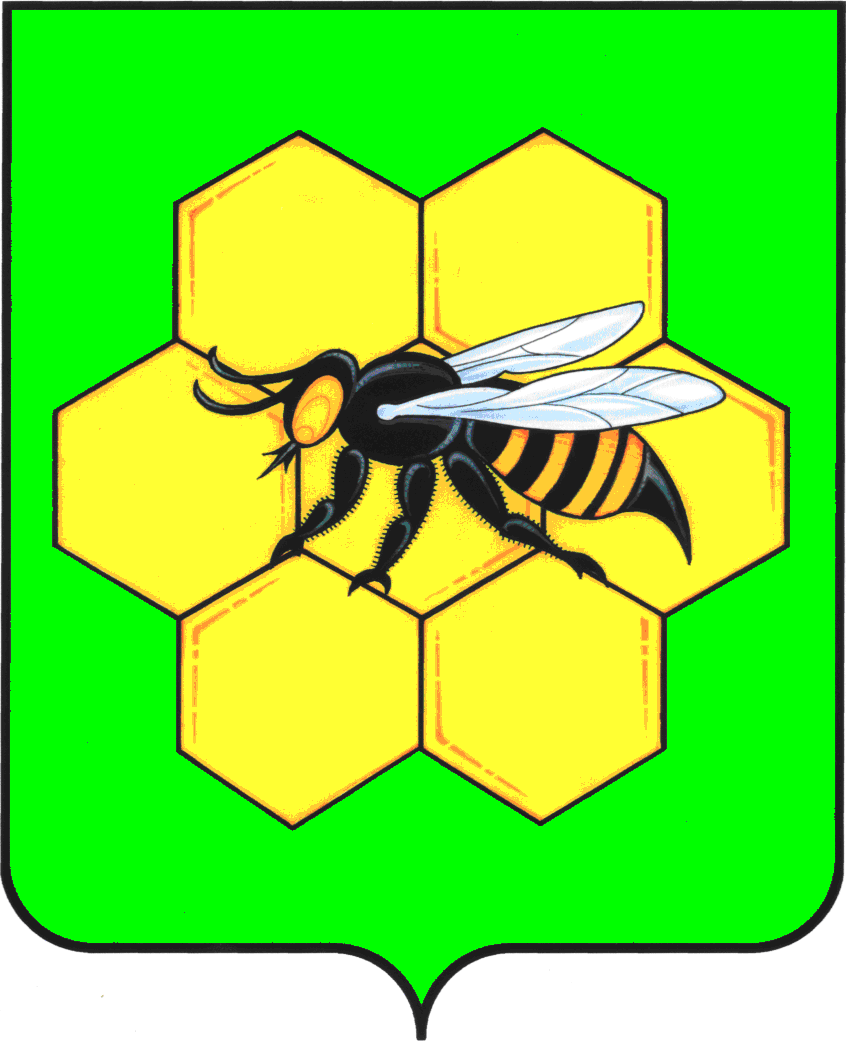 АДМИНИСТРАЦИЯМУНИЦИПАЛЬНОГО РАЙОНА ПЕСТРАВСКИЙСАМАРСКОЙ ОБЛАСТИПОСТАНОВЛЕНИЕот___10.01.17_________________№_4__________